УКРАЇНАПАВЛОГРАДСЬКА  МІСЬКА  РАДАДНІПРОПЕТРОВСЬКОЇ  ОБЛАСТІ(__ сесія VІІІ скликання)ПРОЄКТ  РІШЕННЯвід 14.03.2023р.				                                 №__________Про надання дозволу на складання технічної документації із землеустрою щодо поділу земельної ділянкиКеруючись п.34 ч.1 ст.26 Закону України "Про місцеве самоврядування в Україні",  ст.ст.12,116,123,124 Земельного кодексу України, Законом України "Про землеустрій",                "Про Державний земельний кадастр", рішенням 34 сесії VII скликання від 13.02.2018р. №1062-34/VII "Про затвердження переліку назв вулиць, провулків, проїздів, проспектів, бульварів, площ у місті Павлоград", розглянувши заяви, міська радаВ И Р І Ш И Л А:1. Надати дозвіл на складання технічної документації із землеустрою щодо поділу земельної ділянки:1.1 Управлінню комунального господарства та будівництва Павлоградської міської ради (ідентифікаційний код хххххххх), загальною площею 21,2342 га, на вул.Дніпровська, Парк ім.1Травня, кадастровий номер 1212400000:02:001:0217, вид цільового призначення земель (КВЦПЗ) - 07.01 - (для будівництва та обслуговування об'єктів рекреаційного призначення), із земель, які знаходяться в постійному користуванні у Управління комунального господарства та будівництва Павлоградської міської ради, землі рекреаційного призначення, на окремі земельні ділянки.1.2 Спільному підприємству у формі Приватного акціонерного товариства                       "Софрахім" (ідентифікаційний код хххххххх), загальною площею 1,9830 га,                                        на вул.Заводська,44, кадастровий номер 1212400000:01:003:0001, вид цільового призначення земель (КВЦПЗ) - 11.02 - (для розміщення та експлуатації основних, підсобних і допоміжних будівель та споруд підприємств переробної, машинобудівної та іншої промисловості),                      із земель, які знаходяться в оренді у СП ПРАТ "Софрахім", землі промисловості, транспорту, зв'язку, енергетики, оборони та іншого призначення на окремі земельні ділянки, а саме:- земельна ділянка №1 площею 0,8960 га (умовно), - земельна ділянка №2 площею 1,0870 га (умовно).1.3 Громадянці Савон Валентині Михайлівні (ідентифікаційний номер хххххххххх),               загальною площею 0,3965 га, на вул.Центральна,1/1, кадастровий номер 1212400000:02:011:0016, вид цільового призначення земель (КВЦПЗ) - 11.02 - (для розміщення та експлуатації основних, підсобних і допоміжних будівель та споруд підприємств переробної, машинобудівної та іншої промисловості), із земель, які знаходяться в оренді у гр.Савон В.М., землі промисловості, транспорту, зв'язку, енергетики, оборони та іншого призначення на окремі земельні ділянки, а саме:- земельна ділянка №1 площею 0,0852 га (умовно), - земельна ділянка №2 площею 0,3113 га (умовно).1.4 Фізичній особі-підприємцю Величко Олені Василівні (ідентифікаційний номер хххххххххх), загальною площею 0,1508 га, на вул.Дніпровська,416а, кадастровий номер 1212400000:03:009:0053, вид цільового призначення земель (КВЦПЗ) - 11.02 - (для розміщення та експлуатації основних, підсобних і допоміжних будівель та споруд підприємств переробної, машинобудівної та іншої промисловості), із земель, які знаходяться в оренді у ФОП Величко О.В., землі промисловості, транспорту, зв'язку, енергетики, оборони та іншого призначення на окремі земельні ділянки, а саме:- земельна ділянка №1 площею 0,0819 га (умовно), - земельна ділянка №2 площею 0,0689 га (умовно).2. Зобов'язати розробника землевпорядної документації забезпечити відображення переліку наявних на земельній ділянці обмежень у використанні та земельних сервітутів                       з обов'язковим внесенням до відомостей Державного земельного кадастру.3. Відповідальність щодо виконання даного рішення покласти на начальника відділу земельно-ринкових відносин.4. Загальне керівництво по виконанню даного рішення покласти на заступника міського голови за напрямком роботи.5. Контроль за виконанням рішення покласти на постійну депутатську комісію              з питань екології, землеустрою, архітектури, генерального планування та благоустрою.Міський голова                                                                                             Анатолій ВЕРШИНА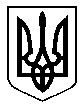 